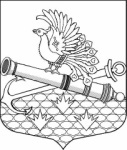 МЕСТНАЯ АДМИНИСТРАЦИЯ МУНИЦИПАЛЬНЫЙ ОБРАЗОВАНИЯ МУНИЦИПАЛЬНЫЙ ОКРУГ ОБУХОВСКИЙ ПОСТАНОВЛЕНИЕСанкт-ПетербургОБ УТВЕРЖДЕНИИ ПОЛОЖЕНИЯО СОДЕЙСТВИИ В УСТАНОВЛЕННОМ ПОРЯДКЕ ИСПОЛНИТЕЛЬНЫМ ОРГАНАМ ГОСУДАРСТВЕННОЙ ВЛАСТИ САНКТ-ПЕТЕРБУРГА В СБОРЕ И ОБМЕНЕ ИНФОРМАЦИЕЙ В ОБЛАСТИ ЗАЩИТЫ НАСЕЛЕНИЯ И ТЕРРИТОРИЙ ОТ ЧРЕЗВЫЧАЙНЫХ СИТУАЦИЙ, А ТАКЖЕ СОДЕЙСТВИЕ В ИНФОРМИРОВАНИИ НАСЕЛЕНИЯ ОБ УГРОЗЕ ВОЗНИКНОВЕНИЯ ИЛИ О ВОЗНИКНОВЕНИИ ЧРЕЗВЫЧАЙНОЙ СИТУАЦИИВ целях реализации подпункта  6 п. 1 ст. 10 Закона от 23.09.2009 № 420-79 «Об организации местного самоуправления в Санкт-Петербурге» Местная администрация, ПОСТАНОВЛЯЕТ:Утвердить Положение о содействии в установленном порядке исполнительным органам государственной власти Санкт-Петербурга в сборе и обмене информацией в области защиты населения и территорий от чрезвычайных ситуаций, а также содействие в информировании населения об угрозе возникновения или о возникновении чрезвычайной ситуации в соответствии с приложением к настоящему ПостановлениюКонтроль исполнения настоящего Постановления оставляю за собой.Глава Местной администрацииСеменов М.Е.УТВЕРЖДЕНО Постановлением МА МО МО Обуховскийот  18.04.2018 № 22ПОЛОЖЕНИЕО СОДЕЙСТВИИ В УСТАНОВЛЕННОМ ПОРЯДКЕ ИСПОЛНИТЕЛЬНЫМ ОРГАНАМ ГОСУДАРСТВЕННОЙ ВЛАСТИ САНКТ-ПЕТЕРБУРГА В СБОРЕ И ОБМЕНЕ ИНФОРМАЦИЕЙ В ОБЛАСТИ ЗАЩИТЫ НАСЕЛЕНИЯ И ТЕРРИТОРИЙ ОТ ЧРЕЗВЫЧАЙНЫХ СИТУАЦИЙ, А ТАКЖЕ СОДЕЙСТВИЕ В ИНФОРМИРОВАНИИ НАСЕЛЕНИЯ ОБ УГРОЗЕ ВОЗНИКНОВЕНИЯ ИЛИ О ВОЗНИКНОВЕНИИ ЧРЕЗВЫЧАЙНОЙ СИТУАЦИИНастоящее Положение разработано в соответствии с Законами Санкт-Петербурга от 23.09.2009 № 420-79 «Об организации местного самоуправления в Санкт-Петербурге», от 20.10.2005 № 514-76 «О защите населения и территорий от чрезвычайных ситуаций природного и техногенного характера», Постановлением Правительства Санкт-Петербурга от 07.02.2008 № 120 «О порядке сбора и обмена в Санкт-Петербурге информацией в области защиты населения и территорий от чрезвычайных ситуаций природного и техногенного характера», Уставом внутригородского муниципального образования Санкт-Петербурга муниципальный округ Обуховский.Настоящее Положение определяет порядок содействия исполнительным органам государственной власти Санкт-Петербурга в сборе и обмене информацией в области защиты населения и территорий от чрезвычайных ситуаций, а также содействия в информировании населения об угрозе возникновения или о возникновении чрезвычайной ситуации на территории внутригородского Муниципального образования Санкт-Петербурга муниципальный округ Обухово (далее – муниципальный округ). Функции  содействия исполнительным органам государственной власти Санкт-Петербурга в сборе и обмене информацией в области защиты населения и территорий от чрезвычайных ситуаций, а также содействия в информировании населения об угрозе возникновения или о возникновении чрезвычайной ситуации (далее - содействие в сборе и обмене информацией в области защиты населения и территорий от чрезвычайных ситуаций) возлагаются на Местную администрацию Муниципального образования муниципальный округ Обуховский (далее – Местная администрация).Деятельность Местной администрации по содействию в сборе и обмене информацией в области защиты населения и территорий от чрезвычайных ситуаций направлена на принятие мер по предупреждению и ликвидации чрезвычайных ситуаций, оценки их последствий, информирования и своевременного оповещения населения о прогнозируемых и возникших чрезвычайных ситуациях.Информация в области защиты населения и территорий от чрезвычайных ситуаций природного и техногенного характера должна содержать:сведения о прогнозируемых и возникших чрезвычайных ситуациях природного и техногенного характера (далее - чрезвычайные ситуации) и их последствиях;сведения о мерах по защите населения и территорий, ведении аварийно-спасательных и других неотложных работ;сведения о силах и средствах, задействованных для ликвидации чрезвычайных ситуаций, радиационной, химической, медико-биологической, взрывной, пожарной и экологической безопасности на расположенных в границах муниципального образования объектах и территориях;сведения о деятельности Местной администрации в области защиты населения и территорий от чрезвычайных ситуаций, составе и структуре сил и средств, предназначенных для предупреждения и ликвидации чрезвычайных ситуаций, в том числе сил постоянной готовности;сведения о создании, наличии, об использовании и о восполнении финансовых и материальных ресурсов для ликвидации чрезвычайных ситуаций.Содействие в сборе и обмене информацией в области защиты населения и территорий от чрезвычайных ситуаций осуществляется Местной администрацией через лицо, уполномоченное на решение задач по обеспечению выполнения мероприятий в области защиты населения и территорий от чрезвычайных ситуаций (далее - уполномоченный по ГОЧС), которое назначается распоряжением Администрации.Уполномоченный по ГОЧС осуществляет:наблюдение и контроль за состоянием окружающей среды, обстановкой на потенциально опасных объектах и прилегающих к ним территориях; представление информации об угрозе и факте возникновения чрезвычайной в администрацию Невского района Санкт-Петербурга;организацию информирования населения, проживающего на территории муниципального округа, об угрозе или о возникновении чрезвычайной ситуации;Информация об угрозе чрезвычайной ситуации, фактах возникновения и основных параметрах чрезвычайной ситуации передается немедленно по всем действующим каналам и видам связи, в том числе с использованием электронной почты. Финансирование мероприятий, направленных на содействие в сборе и обмене информацией в области защиты населения и территорий от чрезвычайных ситуаций, осуществляется за счет средств местного бюджета муниципального образования на соответствующий финансовый год.18. 04.2018№ 22